UNIVERSIDADE ESTADUAL DO OESTE DO PARANÁ programa de PÓS-graduação em administração (PPGAdm)mestrado profissionalTítulo do trabalho: subtítulo do trabalhoNOME DO ALUNOCASCAVEL/PRANONome do AlunoTítulo do trabalho – em portuguêsTítulo do trabalho – em inglêsDissertação apresentada ao Programa de Pós-Graduação em Administração (PPGAdm) – Mestrado Profissional da Universidade Estadual do Oeste do Paraná, como requisito parcial para obtenção do grau de Mestre em Administração.Orientador: Professor Dr./Dra. Nome SobrenomeCASCAVEL/PR ANONesta página deve ser inserida a Ficha Catalográfica. Para emissão da ficha catalográfica da versão em português acesse:https://www.unioeste.br/formularios/fichacatalografica/ficha.phpAcima da ficha catalográfica deve constar a frase abaixo:Ficha de identificação da obra elaborada através do Formulário de Geração Automática do Sistema de Bibliotecas da Unioeste.Exemplo: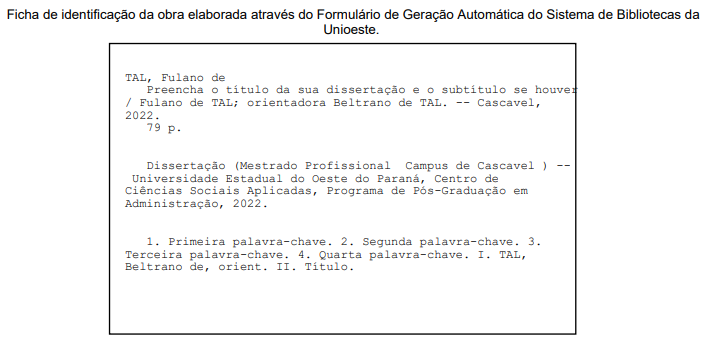 Nesta página deve ser inserida a sua Folha de Aprovação com as assinaturas de todos os membros da bancaDEDICATÓRIA(Opcional)AGRADECIMENTOS(Opcional)RESUMO(em português - obrigatório)Referência para citação da dissertação – APA.Texto do resumo sem parágrafos.Palavras-chave: 3 a 5 palavras-chaveABSTRACT (em inglês - obrigatório)Referência para citação da dissertação em inglês – APA.Texto do abstract sem parágrafos.Keywords: 3 a 5 keywordsLISTA DE FIGURAS se houvercom os respectivos números de páginasLISTA DE QUADROS se houvercom os respectivos números de páginasLISTA DE TABELAS se houvercom os respectivos números de páginasLISTA DE GRÁFICOS se houvercom os respectivos números de páginasLISTA DE ABREVIATURAS E SIGLAS se houvernão precisa os números de páginasSUMÁRIO1	introdução	161.1	PROBLEMA de pesquisa	161.1.1	Questão de Pesquisa	161.2	OBJETIVOS	171.2.1	Geral	171.2.2	Específicos	171.3	JUSTIFICATIVA E CONTRIBUIÇÃO DA PRODUÇÃO TÉCNICA	171.4	estrutura do RELATo	172	REFERÊNCIAS TEÓRICAS E PRÁTICAS	182.1	SUBTÍTULO 1	182.2	SUBTÍTULO 2	182.3	EXPERIÊNCIAS SIMILARES NO BRASIL E NO MUNDO	193	método e técnicas DE PESQUISA DA PRODUÇÃO TÉCNICA	203.1	DELINEAMENTO DA PESQUISA	203.2	PROCEDIMENTOS DE COLETA DOS DADOS	203.3	PROCEDIMENTOS E ANÁLISE DE DADOS	203.4	COMPETÊNCIAS PROFISSIONAIS EMPREGADAS NA SOLUÇÃO DO PROBLEMA	213.5	LIMITAÇÕES DOS MÉTODOS E TÉCNICAS DE PESQUISA	214	contexto do projeto ou da situação-problema	225	TIPO DE INTERVENÇÃO E MECANISMOS ADOTADOS	236	análise e interpretação dos rESULTADOs	257	CONTRIBUIÇÕES PARA A PRÁTICA	268	conSIDERAÇÕES FINAIS	27referências	28APÊNDICE A – QUESTIONÁRIO DE PESQUISA aplicado	29introduçãoAbordar a relevância do tema para as empresas ou o setor. Parte-se do macro, ou seja, das empresas no geral ou do setor no geral para depois abordar a empresa na qual se realizou a intervenção. Cite outros trabalhos para fundamentar a importância do tema.PROBLEMA de pesquisa	Descrição sintética da situação-problema e/ou da oportunidade evidenciada na organização e/ou no ambiente de atuação/interesse do mestrando (natureza do problema abordando aspectos históricos, políticos, socioculturais, jurídico-legal, econômicos). Devem ser apresentados, brevemente: -	Estudos e projetos já implantados em outras organizações ou contextos similares, destacando-se as melhores práticas relacionadas à situação-problema/oportunidade investigada; -	Lacunas percebidas na organização/realidade de estudo, evidenciando que o problema exige uma solução – que pode ser uma proposta ou conjunto de ações, proposta de modelos, metodologias ou desenvolvimento de um projeto, tecnologia, etc.);-	Uma oportunidade de desenvolvimento de soluções junto à organização/realidade e a forma como a mesma pode ser explorada/desenvolvida visando à obtenção de resultados superiores;-	Ao final da descrição da situação-problema/oportunidade o problema deve ser formalizado. Ele deve ser sintetizado em uma frase que explicite a situação indesejada que se busca resolver/mitigar ou a oportunidade que pode ser explorada.Questão de PesquisaA questão de pesquisa é a síntese do problema de pesquisa escrita em forma de pergunta. O foco da dissertação será responder a essa pergunta.OBJETIVOSGeralApresentar o objetivo da intervenção. O objetivo deve ser formalizado à luz da situação-problema/oportunidade evidenciada para intervenção.EspecíficosDividir o objetivo geral em objetivos menores para alcançar o objetivo geral.JUSTIFICATIVA E CONTRIBUIÇÃO DA PRODUÇÃO TÉCNICAA importância de este problema ser solucionado na organização e como isso pode contribuir para outras empresas e para a área de conhecimento. Apresentar os benefícios, melhorias, consequências que a solução da situação-problema e/ou oportunidade poderá produzir para a organização/sociedade.
estrutura do RELAToExplicar como o trabalho está estruturado em capítulos e o que é abordado em cada capítulo.REFERÊNCIAS TEÓRICAS E PRÁTICASNeste capítulo, exploram-se estudos anteriores sobre o tema, de forma que os resultados obtidos sejam comparados com esses estudos anteriores. -	Referencia o marco teórico/conceitual do estudo: artigos de bases de dados internacionais, revistas Qualis A e B nacionais (RAC, RAE, EBAPE, RAUSP, BAR), outros relatos técnicos sobre o tema, teses e dissertações;-	Indica estudos atualizados sobre o tema (base de dados ou periódicos);-	Revisa estudos que trataram do mesmo tema ou tema similar, identificando dimensões e itens estudados, questões e resultados de outras pesquisas sobre o tema específico;-	Revisa teses e dissertações (da Biblioteca Digital Brasileira de Teses e Dissertações IBICT); livros (para as teorias) e estudos atuais por meio de artigos e relatos técnicos de congressos e revistas (periódicos) dos últimos 5 anos.-	Faz análise crítica dos estudos anteriores;-	Fundamenta a intervenção que será realizada;Não é um resumo de outros estudos, mas um texto coerente sobre os fundamentos adotados no relato técnico obtidos a partir da literatura da área.Organize em subseções, como:SUBTÍTULO 1SUBTÍTULO 2EXPERIÊNCIAS SIMILARES NO BRASIL E NO MUNDOApresentar exemplos de problemas similares enfrentados por organizações do Brasil e do mundo, destacando como buscaram resolver esses problemas e os resultados obtidos.método e técnicas DE PESQUISA DA PRODUÇÃO TÉCNICARelata as etapas de construção do RELATO (não da intervenção).DELINEAMENTO DA PESQUISACaracterização da pesquisa:-Descritiva, explicativa ou exploratória-Estudo de caso, levantamento etc.Defina com seu orientador um autor/material de método e usar as classificações/definições desse autor.PROCEDIMENTOS DE COLETA DOS DADOSDe que forma foram obtidos os dados para elaboração do relato (reuniões, observação participante ou não, entrevistas, questionários, documentos etc.). Descrever detalhadamente como os dados foram coletados, com quais membros da organização houve interação e como, por quanto tempo durou o contato com a organização etc.PROCEDIMENTOS E ANÁLISE DE DADOSApontar detalhadamente que forma foram analisados os dados (análise de conteúdo, estatística descritiva, etc.).COMPETÊNCIAS PROFISSIONAIS EMPREGADAS NA SOLUÇÃO DO PROBLEMADestaque os conhecimentos, habilidades, atitudes e comportamentos que foram importantes para desenvolver a pesquisa e como isso se relacionou com a solução do problema.LIMITAÇÕES DOS MÉTODOS E TÉCNICAS DE PESQUISADescrever os limites do método e técnicas utilizadas (todo método possui limitações).contexto do projeto ou da situação-problemaApresenta o problema encontrado pela organização que faz parte do relato, contemplando tópicos como: Caracterização da organização: -	Natureza: estatal, privada, S/A, Ltda, ONG, etc.; -	Propriedade do capital: nacional, estrangeira, controladores principais, etc; -	Setor de atividade (indústria, comércio, serviços) e descrição sumária; -	Porte e localização: número de colaboradores, faturamento, etc.-	Outras informações pertinentes da empresa como histórico e características da organização, mercado em que atua, ambiente interno e externo, principais concorrentes, principais linhas de produto/serviços, etc.; -	Estrutura organizacional da empresa e eventual organização para projetos. Caracterização do projeto/problema analisado: -	Nome do projeto; -	Definição sumária e justificativa do projeto; -	Atores envolvidos no projeto;-	Principal responsável pela autoria do caso: o autor do relato técnico não necessariamente é o gerente do projeto; -	Responsabilidade pela interlocução ou pelo desenvolvimento: podendo coincidir com responsável pelo desenvolvimento ou aprovação do projeto; -	Tema central do projeto: O enquadramento pode ter como referência o objetivo maior que se pretende com o projeto (caráter social, empresarial, público, ambiental, etc.); - Fonte de financiamento e valores envolvidos: o projeto é caracterizado como um mecanismo de alocação de recursos e torna-se necessário apresentar os principais parâmetros que permitam avaliar a dimensão do projeto em questão; -	Caracterização da situação problema: explicar a situação problema que está sendo analisada. Destacar quais seus antecedentes e outras variáveis que possam ter influência sobre os resultados que serão obtidos.TIPO DE INTERVENÇÃO E MECANISMOS ADOTADOSDescreve detalhadamente as atividades desenvolvidas (intervenção) na organização ou no projeto para solucionar a situação-problema. Deve explicar de forma detalhada os passos realizados de forma a permitir ao leitor reconstruir mentalmente e, caso deseje, adotar os mesmos procedimentos em outra intervenção. É importante:-	Apresentar e discutir as possíveis alternativas para a resolução da situação-problema ou para a exploração/desenvolvimento da oportunidade de melhoria/inovação. Espera-se que as alternativas sejam fundamentas em bases teóricas e que a análise seja descrita de forma objetiva, indicando as etapas e passos percorridos para chegar à construção da proposta (descrição do processo/aspectos de metodologia);-	Descrever detalhadamente os passos da intervenção;-	Apresentar todas as intervenções realizadas;-	Descrever detalhadamente a intervenção escolhida para resolver o problema e porque;-	Exibir todas as etapas da intervenção, incluindo: identificação e análise do problema; planejamento da intervenção, plano de ação e mecanismos utilizados para avaliação da intervenção;-	Demonstrar, se possível, a postura multidisciplinar do trabalho, a utilização de diferentes abordagens teórico-científicas, privilegiando o rigor da investigação científica sem perder de vista o seu objetivo principal;-	Considerar diferentes abordagens teóricas para a análise de alternativas de suporte à resolução da situação-problema e/ou de desenvolvimento da oportunidade de melhoria/inovação; a descrição do processo e do uso de técnicas variadas e complementares para levantamento de dados e informações (triangulação); a participação dos atores organizacionais e sociais envolvidos com situação-problema e/ou de oportunidade.Também se deve apontar qual o tipo de intervenção realizada, conforme segue:-	Consultoria – desenvolvimento de atividades que visam apresentar soluções à problemas de gerenciamento de projetos. -	Assessoria – trabalho de acompanhamento e avaliação de um processo ou método existente (ou não) na organização.-	Força Tarefa – desenvolvimento de um projeto de intervenção. -	Parecer técnico – diagnóstico de uma situação-problema. -	Plano – desenvolvimento de plano de ação de intervenção.análise e interpretação dos rESULTADOsSão apresentados e analisados os dados obtidos por meio da intervenção, abrangendo:-	Resultados obtidos a partir da intervenção: o que mudou?-	O problema foi resolvido? Apresentar dados que comprovem isso;-	Comparar os resultados obtidos com a fundamentação teórica: Corrobora? Comprova?-	Indicar os ganhos gerados pelas alternativas mais indicadas para a resolução da situação-problema e/ou de oportunidade de melhoria/inovação, tanto para a organização/realidade investigada, como para as pessoas e grupos envolvidos, interna e externamente.-	Contribuições para casos semelhantes;-	Ensinamentos profissionais obtidos por meio da experiência;-	Descobertas relevantes a serem compartilhadas com outros pesquisadores ou gestores.CONTRIBUIÇÕES PARA A PRÁTICANeste capítulo, apresenta-se:-	Brevemente, o objetivo da intervenção e como foi realizada;-	Principais resultados obtidos por meio da intervenção;-	Argumentos que indicam que o objetivo foi atingido;-	Contribuição da proposta para as organizações e/ou para a sociedade, com ênfase nos benefícios, oportunidades de melhorias e consequências das possíveis soluções ou desdobramentos da proposta de solução da situação-problema para a organização ou realidade estudada;-	Reflexão sobre as implicações da intervenção e o que se pode inferir/abstrair dos resultados obtidos com base no problema da organização e na literatura sobre o tema;-	Sugestões para empresas em situações semelhantes;-	Comparações com a teoria e outros estudos.conSIDERAÇÕES FINAIS-Conclusões;-Limitações da intervenção;-Sugestões de pesquisas e relatos técnicos futuros.referênciasApresentar as referências mencionadas ao longo do texto em ordem alfabética.Seguir Normas APA (American Psychological Association)APÊNDICE A – QUESTIONÁRIO DE PESQUISA aplicado